基本信息基本信息 更新时间：2024-03-28 22:46  更新时间：2024-03-28 22:46  更新时间：2024-03-28 22:46  更新时间：2024-03-28 22:46 姓    名姓    名林静林静年    龄35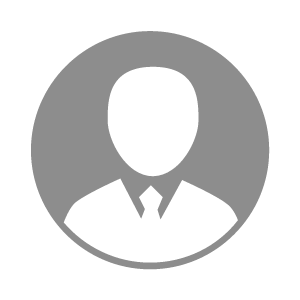 电    话电    话下载后可见下载后可见毕业院校新疆农业大学邮    箱邮    箱下载后可见下载后可见学    历硕士住    址住    址期望月薪面议求职意向求职意向反刍服务人员,配方师,饲料添加剂市场策划反刍服务人员,配方师,饲料添加剂市场策划反刍服务人员,配方师,饲料添加剂市场策划反刍服务人员,配方师,饲料添加剂市场策划期望地区期望地区天津市天津市天津市天津市教育经历教育经历就读学校：新疆农业大学 就读学校：新疆农业大学 就读学校：新疆农业大学 就读学校：新疆农业大学 就读学校：新疆农业大学 就读学校：新疆农业大学 就读学校：新疆农业大学 工作经历工作经历工作单位：荣环（北京）技术咨询有限公司 工作单位：荣环（北京）技术咨询有限公司 工作单位：荣环（北京）技术咨询有限公司 工作单位：荣环（北京）技术咨询有限公司 工作单位：荣环（北京）技术咨询有限公司 工作单位：荣环（北京）技术咨询有限公司 工作单位：荣环（北京）技术咨询有限公司 自我评价自我评价1. 动物营养与饲料科学专业，在校期间多次驻场实习经历积累了一定的奶牛和家禽饲料营养和养殖管理知识、熟悉实验室常规饲料检测技术及规程，具有较好的学习和适应能力；
2.长期从事进出口饲料和冻肉产品合规咨询与实操工作，善于沟通与交流，思考问题比较全面，积极认真，灵活应对！1. 动物营养与饲料科学专业，在校期间多次驻场实习经历积累了一定的奶牛和家禽饲料营养和养殖管理知识、熟悉实验室常规饲料检测技术及规程，具有较好的学习和适应能力；
2.长期从事进出口饲料和冻肉产品合规咨询与实操工作，善于沟通与交流，思考问题比较全面，积极认真，灵活应对！1. 动物营养与饲料科学专业，在校期间多次驻场实习经历积累了一定的奶牛和家禽饲料营养和养殖管理知识、熟悉实验室常规饲料检测技术及规程，具有较好的学习和适应能力；
2.长期从事进出口饲料和冻肉产品合规咨询与实操工作，善于沟通与交流，思考问题比较全面，积极认真，灵活应对！1. 动物营养与饲料科学专业，在校期间多次驻场实习经历积累了一定的奶牛和家禽饲料营养和养殖管理知识、熟悉实验室常规饲料检测技术及规程，具有较好的学习和适应能力；
2.长期从事进出口饲料和冻肉产品合规咨询与实操工作，善于沟通与交流，思考问题比较全面，积极认真，灵活应对！1. 动物营养与饲料科学专业，在校期间多次驻场实习经历积累了一定的奶牛和家禽饲料营养和养殖管理知识、熟悉实验室常规饲料检测技术及规程，具有较好的学习和适应能力；
2.长期从事进出口饲料和冻肉产品合规咨询与实操工作，善于沟通与交流，思考问题比较全面，积极认真，灵活应对！1. 动物营养与饲料科学专业，在校期间多次驻场实习经历积累了一定的奶牛和家禽饲料营养和养殖管理知识、熟悉实验室常规饲料检测技术及规程，具有较好的学习和适应能力；
2.长期从事进出口饲料和冻肉产品合规咨询与实操工作，善于沟通与交流，思考问题比较全面，积极认真，灵活应对！1. 动物营养与饲料科学专业，在校期间多次驻场实习经历积累了一定的奶牛和家禽饲料营养和养殖管理知识、熟悉实验室常规饲料检测技术及规程，具有较好的学习和适应能力；
2.长期从事进出口饲料和冻肉产品合规咨询与实操工作，善于沟通与交流，思考问题比较全面，积极认真，灵活应对！其他特长其他特长